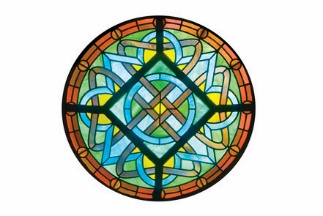 Stage- en thesisvoorstellen 2022-2023 vzw Cultureel erfgoed annuntiaten HeverleeContactpersoon Ria Christensria.christens@ce.annuntiaten.be0163992050479306840Even voorstellenCEAH bevindt zich op een unieke locatie: een site van 50ha met een actieve onderwijs, zorg- en agrarische functie op 2 km ten zuiden van Leuven, (tussen de Parkabdij en de Arenbergsite).  Je vindt hier een kinderdagverblijf, de grootste onderwijscampus van Vlaanderen met kleuter-, lager en hoger onderwijs, een internaat, een operationele boerderij, een klooster, serviceflats, woon- en zorgcentrum, een archief...  In die dagelijkse bedrijvigheid van 10.000 bewoners en gebruikers kom je heel de wereld en alle leeftijden tegen. Zij wonen en werken op een opvallend groene campus, cruciaal gelegen tussen de stad en haar zuidelijke hinterland (Meerdaalwoud). Zij dragen samen zorg voor het rijke erfgoed : landschappelijk, onroerend, roerend, immaterieel.CEAH heeft een coherente en veelsoortige collectie en heeft een kwaliteitsvolle, zelfstandige erfgoedwerking. Ze hebben hun wortels in het gelijknamige instituut. De annuntiaten van Heverlee maakten in de voorbije twee eeuwen naam en faam in het onderwijs, de zorg, opvang en begleiding, ontwikkelingshulp.  Vanuit een lokale basis ontstonden regionale en internationale vertakkingen.  Thematisch overstijgt de collectie de primaire taak onderwijs. De rijkdom aan archieven naast  boeken, beeld, objecten en immaterieel erfgoed wordt bewaard en ontsloten met een scrupuleuze zorg voor context, verhaal en praktijken door een team van professionals en vrijwilligersDe werking beoogt een brug te realiseren tussen 1/ verleden en toekomst ; 2/ stad en platteland (hinterland); 3/ sectoren : erfgoed, onderwijs, zorg, toerisme, natuur en landbouw...; 4/leeftijden/generaties, culturen, profielen.Nieuwe stageplaatsenI Stage Geschiedenis/Kunstwetenschappen/Culturele Studies/Educatieve Master/Marketing/ManaMa Archivistiek…Je peilt naar de noden/ervaringen van specifieke bezoekersdoelgroepen en ontwikkelt een toepassing ifv een meer inclusief aanbod voor bezoekers aan de site en Boodschapkapel Heilig Hartinstituut.Je stageopdracht kadert in een masterplan voor betere ontsluiting van de beschermde site met een aanbod aan landschappelijk, onroerend en cultureel erfgoed.   Je stage bestaat uit twee delen: 1/ het in kaart brengen van de noden via een online bevraging en testbezoeken op locatie; 2/ de ontwikkeling van een nieuwe in overleg te bepalen bezoekerstoepassing.Praktisch De stageperiode en het takenpakket worden in onderling overleg besproken. CEAH is gevestigd op de campus Heilig Hartinstituut Heverlee.  Je werkt op de campus zelf.Met vragen kan je terecht bij ria.christens@ce.annuntiaten.be  of op 016399320.Interesse in de stage? Stuur je cv en motivatie naar ria.christens@ce.annuntiaten.be1.2. Je werkt mee aan de conservatie en registratie van een van de deelcollecties van CEAH, met name het liturgisch textiel. Je maakt deel uit van het gemengde team van professionals en vrijwilligers dat de verwerking van deze deelcollectie op zich neemt. Jouw stageopdracht bestaat uit 1/ een inhoudelijk onderzoek rond te collectie (contextualiseren aan de hand van archief dat bewaard is); 2/het verfijnen van de beschrijvingen en de registratie; 3/ hulp bij verpakking en labeling.Praktisch De stageperiode valt in de eerste helft van het academiejaar 2022-2023. Het takenpakket wordt in onderling overleg besproken. CEAH is gevestigd op de campus Heilig Hartinstituut Heverlee.  Je werkt op de campus zelf.Met vragen kan je terecht bij ria.christens@ce.annuntiaten.be  of op 016399320.Interesse in de stage? Stuur je cv en motivatie naar ria.christens@ce.annuntiaten.be De Erfweg (http://www.cultureelerfgoedannuntiatenheverlee.be/de-erfweg is de naam van  een reeks erfgoedwandelingen met een verhaal uitgewerkt door CEAH ism een aantal lokale partners en de stad Leuven ten zuiden van Leuven. Je actualiseert de bestaande wandelingen en werkt een nieuw digitaal aanbod uit waarbij je ook de regio op en over de taalgrens verkent en de daar aanwezige erfgoedpartners betrekt.  Je denkt na over de toeleiding naar .verschillende doelpublieken.ProfielEen goede kennis van het Frans is noodzakelijkPraktisch De stageperiode en het takenpakket worden in onderling overleg besproken. CEAH is gevestigd op de campus Heilig Hartinstituut Heverlee.  Je werkt op de campus zelf.Met vragen kan je terecht bij ria.christens@ce.annuntiaten.be  of op 016399320.Interesse in de stage? Stuur je cv en motivatie naar ria.christens@ce.annuntiaten.beIdentiteit en innovatie is een internationaal Erasmus + project over het innovatief inzetten van onderwijserfgoed in het onderwijs.Je helpt in het kader van je stageopdracht de uitwisseling van leerlingen en experten in Harlaxton (UK) en België voor te bereiden. Je werkt mee aan de eindproducten : de inspiratiegids en educatieve pakketten.ProfielEen goede kennis van het Engels is vereist	Praktisch De stageperiode loopt van sept tot dec.  2022.  Het takenpakket worden in onderling overleg besproken. CEAH is gevestigd op de campus Heilig Hartinstituut Heverlee.  Je werkt op de campus zelf.Met vragen kan je terecht bij ria.christens@ce.annuntiaten.be  of op 016399320.Interesse in de stage? Stuur je cv en motivatie naar ria.christens@ce.annuntiaten.be.SOS Tijdens je stage werk je mee aan de ontwikkeling van een netwerk erfgoedzorg in scholen. Je richt je activiteit op het netwerk van een vijftiental secundaire en lagere scholen in de regio Leuven, Diest, Brussel of Halle naar keuze.  Je peilt daarbinnen naar hun noden op vlak van erfgoedzorg en maakt een prioriteitenlijst. Je werkt op locatie en in overleg een zorgplan uit voor een school naar keuze.  Je betrekt bij je stageopdracht zowel de medewerkers in de school als CEAH. 
Pelgrim: analyse en contextalisering van een waardevolle cultureel erfgoedcollectie.  Tijdens je stageperiode bestudeer je een waardevolle deelcollectie van CEAH die zich sedert 1930 gevormd heeft.  Het gaat om het zeer verscheiden cultureel erfgoed van de Pelgrimbeweging : boeken, objecten, beeld, archief, immaterieel erfgoed.Deze stageopdracht kader in een tentoonstelling die de KMSKA voorbereidt voor 2023 in het kader van het stadsfestival 500 jaar jezuïeten in Antwerpen en de plannen voor een presentatie in het Heilig Hartinstituut over de beweging. Je helpt mee de collectie te doorzoeken.  Ze kwam tot stand dankzij verschillende stortingen en archiefvormers in de voorbije jaren.III.  Meesterproeven3.1 Gender en onderwijs “Wat zal ons meisje/onze jongen worden?”: de aanwezigheid van een gendergevoeligheid in de doelstelling en studiekeuzebegeleiding van een pms-centrum: 1950-2000. Calqueren of creëren? Gender en de ontwikkeling van de plastische kunsten in het secundair onderwijs (19de-20ste eeuw): een studie op basis van handboeken in het vrij onderwijs.Van arts d’agrément tot ‘nuttige’ handwerken: evoluerend programma en praxis in het meisjesonderwijs. Onderwijzen: hoe het wonder wijzen?  Interne en externe factoren van verandering in de aanpak van het ‘klassikaal lesgeven’ 1975-2020.3.2. Gender en religie Een leven gewijd aan God en de wetenschap: profiel van de eerste vrouwelijke universitairen annuntiaten Heverlee Met ziel en zakelijkheid: profiel van de opeenvolgende algemeen oversten van een zustercongregatie in de 20ste eeuw - annuntiaten Heverlee Meditatie: onderdeel van vrouwelijk religieus leven?  Betekenis en rol in de spiritualiteit en de geloofsbeleving van vrouwelijke religieuzen 1945-1970 (interviews en bronnenonderzoek)Zeg het met bloemen: historische oorsprong en betekenis van bloemensymboliek in de spiritualiteit en geloofsbeleding van vrouwelijke congregaties en het zelfverstaan van vrouwelijke religieuzen.3.3 Onderwijs- en opvoedingsgeschiedenisMerkenstrijd of gedeelde verantwoordelijkheid? Onderzoek naar de ontwikkeling van samenwerkingsverbanden in het katholiek onderwijs: casus Leuven 1968- De vernieuwingsgedachte in het secundair onderwijs: spanningsveld tussen discours en implementatie. casus Leuven 1968- 50 jaar zorg voor anderstaligen in de klas : onderzoek naar de wijzigende leerlingensamenstelling van de basisschool en de wijze waarop het Nederlandstalig onderwijs hiermee omging in de grootstedelijke context: 1969-2019Lerarentekort of -overschot: de afstemming op de arbeidsmarkt als een weerkerend probleem in de geschiedenis van het Vlaamse onderwijs?Rolbevestigend vs roldoorbrekend: verschuivingen in het landbouwonderwijs voor meisjes.  Discours- en programma-analyseDe ‘beteugelende lat van de meester’:  teruggedrongen door welke actoren, argumentaties, op welk tijdstip?Leren van de samenleving, lessen voor de samenleving.  De pedagogische benadering in het onderwijs en kruisbestuiving met andere maatschappelijke domeinen (werkvloer, sport, gezin).Pesten op school: ontstaan en aanpak van een probleem.3.4. Multiculturaliteit Wereldburgers in kloosterkleed: individuele ambities versus gemeenschapsleven, Analyse van het spanningsveld in de leefwereld van zusters missionarissen op basis van de correspondentie. Waar heel de wereld goedkeurend naar keek? De adoptie van Congolese kinderen door Vlaamse scholen eind 19de eeuw: discours en argumentatie, receptie.‘Onze kolonie’: Belgisch-Congo in het curriculum van het basisonderwijs/secundair onderwijs (programma vs lespraktijk) 1910-1960.‘Onze kolonie’: beeldvorming in schoolhandboeken en didactisch materiaal: gedrukt wereldbeeld‘Dialect op school’: van verguisde tot omarmde anderstaligheid van kinderen. Kunst en cultuurGeremd of gestimuleerd? Exploratie van het creatieve spanningsveld van katholieke kunstenaars en de rol van religieuze instituten 1920-1980Toegepaste kunsten : textiel, glaskunst, meubelkunst…Schilderkunst: Albert Servaes, Paul Joostens, Van Humbeeck-Piron…Architectuur: Flor van Reeth, Victor Broos…Kunst of zusterlijke vlijt?  Exploratie van het creatieve spanningsveld van vrouwelijke religieuze kunstenaressen 1920-1980Modernisme: het ‘netwerk van de Pelgrimbeweging’. Tijdens de avant-garde periode manifesteerde zich de pelgrimbeweging, een genootschap van katholieke kunstenaars.  Diverse onderzoeksvragen: bvb. ‘hun netwerk en collectieve kunstbeoefening’ die wat haaks lijken te staan op de idee van de individuele expressie als essentie van het kunstenaarschap. Hoe zagen ze dit netwerk en vulden ze het in, waarom en hoe zochten ze de ‘interdisciplinariteit’ op, waren er naast de kunstenaars zelf ook andere actoren betrokken? Waren er bijvoorbeeld ook vrouwen actief in de pelgrimbeweging en wat was hun betekenis voor het opbouwen en in stand houden van de netwerken en voor de artistieke productie zelf.Milieu, duurzaamheid, gezondheid, burgerschap, participatieGezonde kinderen, een gezondere samenleving: welke thema’s, welke rol namen basisscholen vanaf wanneer op ? Opvallende verschuivingen eind 19de eeuw – begin jaren 1960.Duurzaamheid en milieu: van thema tot contestatie op de schoolbanken 1960-2020Scholierenprotest: contestatie op school. Wat was de impact van mei 68 en de studentenagitatie? Via welke actoren drong ze binnen op school? Wat waren de thema’s?  Waaruit bestond de contestatie? . 